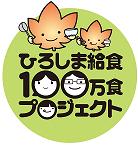 試食会を実施し，「ひろしま給食」メニュー候補を決定！学校・家庭・地域が一体となった食育を推進するため，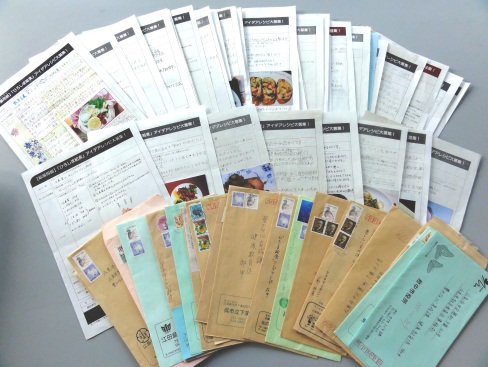 「ひろしま給食100万食プロジェクト」の一環として，「ひろしま給食メニュー」アイデアレシピを公募しました。約１か月の募集期間で，ユニークなネーミングや，アイデア満載の魅力的なレシピが，1,324作品集まりました。メニュー開発委員会による審査の結果，14作品＜別紙＞を試食候補として選定しました。この中から，試食会を経て，今年度の「ひろしま給食メニュー」候補を決定します。１　日時　平成26年６月３日（火）９：30～16：30（試食会は11:30～12:30）２　場所　広島県学校給食総合センター（東広島市西条吉行東一丁目４－42　℡:082-422-8833）３　スケジュール【担当】　豊かな心育成課　健康教育係長　山内　領二（電話）０８２‐５１３‐５０３６（e-mail）ikusei@pref.hiroshima.lg.jp（URL）http://www.pref.hiroshima.lg.jp/site/kyouiku/日　時行事等内　容５月20日（火）第１回メニュー開発委員会応募レシピからメニュー候補を選定〈今回〉６月３日（火）第２回メニュー開発委員会試食会を経て，推薦候補作を決定６月中旬メニュー開発委員及び協力企業等による審査結果を踏まえて，県教育委員会が「ひろしま給食」メニューを決定メニュー開発委員及び協力企業等による審査結果を踏まえて，県教育委員会が「ひろしま給食」メニューを決定ひろしま食育ウィーク（10/19～10/25）｢ひろしま給食｣を全給食実施校で一斉実施｢ひろしま給食｣を全給食実施校で一斉実施